設計工坊-模型教室設施地點設施地點致毅樓409室簡介功能結合課程達5門以上、學生使用率超過50%。質化績效：(1)支援教學，增加教學成效。(2)增加產學合作機會。(3)提升上課學習氛圍。(4)提升上課學習氛圍。簡介設備真空成型機(含壓縮機)、桌上型真空成型機、3D塑模機及模組、壓克力切割機、EK加熱器、可程式烤箱簡介相關課程包裝設計-商設三B商品設計-商設三B畢業專題製作-商設四B簡介重要成果100年10月參加台南市環境保護局-「低碳台南環保袋著走」環保袋設計競賽，商設系二A嚴麗同學榮獲第二名一萬元獎金，二B潘柏君同學榮獲佳作獎項三千元獎金。照片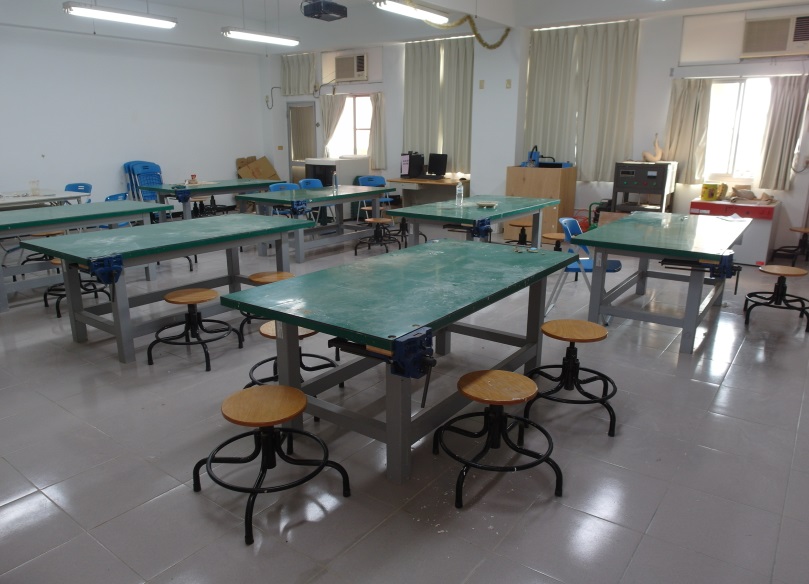 照片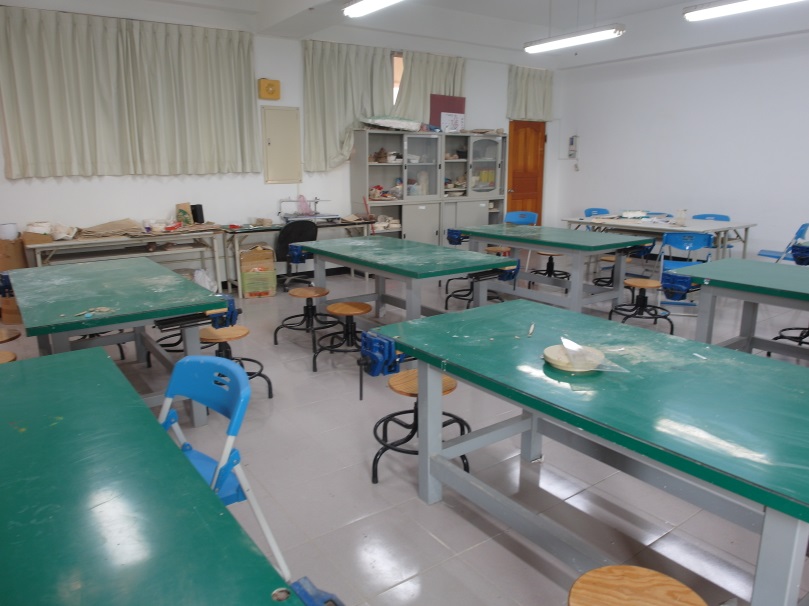 